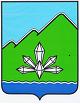 ГЛАВА ДАЛЬНЕГОРСКОГО ГОРОДСКОГО ОКРУГА                 ПРИМОРСКОГО КРАЯ ПОСТАНОВЛЕНИЕ Об утверждении итогового документа публичных слушаний по отчету об исполнении бюджета Дальнегорского городскогоокруга за 2016 годРассмотрев итоговый документ публичных слушаний по отчету об исполнении бюджета Дальнегорского городского округа за 2016 год, в соответствии с решением Думы Дальнегорского городского округа от 02.11.2004 № 600 «Об утверждении Положения о публичных слушаниях в Дальнегорском городском округе»,ПОСТАНОВЛЯЮ:Утвердить итоговый документ публичных слушаний по отчету об исполнении бюджета Дальнегорского городского округа за 2016 год (прилагается).Настоящее постановление вступает в силу со дня его принятия.Опубликовать настоящее постановление и мотивированное обоснование принятых на публичных слушаниях решений в газете «Трудовое слово» и разместить на официальном Интернет-сайте Дальнегорского городского округа.Контроль за исполнением настоящего постановления оставляю за собой.И.о. Главы Дальнегорскогогородского округа								      В.Н. Колосков                   УТВЕРЖДЕН:            постановлением Главы   Дальнегорского городского округа             от 30 мая 2017 г. № 3-пгИтоговый документ публичных слушанийПубличные слушания назначены постановлением Главы Дальнегорского городского округа от 26.04.2017 № 1-пг «О назначении публичных слушаний по отчету об исполнении бюджета Дальнегорского городского округа за 2016 год».Тема публичных слушаний: «Отчет об исполнении бюджета Дальнегорского городского округа за 2016 год».Инициатор публичных слушаний: Глава Дальнегорского городского округа.Дата и место проведения: 23.05.2017 года, начало в 16-00 часов, г. Дальнегорск, Проспект 50 лет Октября, 124, ауд. 105 (здание филиала Дальневосточного Федерального Университета в г. Дальнегорске).Подводя итог публичным слушаниям по отчету об исполнении бюджета Дальнегорского городского округа за 2016 год, заслушав доклады специалистов, экспертов, необходимо отметить, что отчет об исполнении бюджета Дальнегорского городского округа за 2016 год составлен в соответствии с действующим бюджетным и налоговым законодательством, в рамках полномочий Дальнегорского городского округа, определенных Федеральным законом № 131-ФЗ «Об общих принципах организации местного самоуправления в Российской Федерации».По результатам проведения публичных слушаний принято решение:Публичные слушания по теме: «Отчет об исполнении бюджета Дальнегорского городского округа за 2016 год» признать состоявшимися.Одобрить отчет об исполнении бюджета Дальнегорского городского округа за 2016 год.Мотивированное обоснование принятого итогового документапубличных слушаний	В результате проведенных 23.05.2017 года публичных слушаний участники приняли решение:Публичные слушания по теме: «Отчет об исполнении бюджета Дальнегорского городского округа за 2016 год» признать состоявшимися.Одобрить отчет об исполнении бюджета Дальнегорского городского округа за 2016 год.	Согласно экспертному заключению, исполнение бюджета по налоговым и неналоговым поступлениям составило 114,9%, по безвозмездным поступлениям – 100,1%, Таким образом, фактическое исполнение составило 108,0% запланированного, причиной чего стало перевыполнение плана поступлений по налоговым и неналоговым платежам. Перевыполнение плана по налоговым поступлениям обусловлено взысканием дополнительных начислений по итогам контрольной работы налоговых органов, в основном по НДФЛ, задолженности прошлых лет, а также дополнительными поступлениями госпошлины.30 мая 2017 г.        г. Дальнегорск№3-пг№ вопросаВопросы, вынесенные на обсуждение№ рекомендацииДата внесения рекомендацииПредложения и рекомендации экспертовПредложение внесено (поддержано)1Отчет об исполнении бюджета Дальнегорского городского округа за 2016 год.Предложений и рекомендаций не поступало-Заключение эксперта: Кудрявцевой С.Н. – начальника МИФНС России № 6 по Приморскому краю, направлено в письменном виде. Предложения и рекомендации экспертом не внесены.-